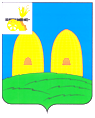 КОМИТЕТ  ОБРАЗОВАНИЯАДМИНИСТРАЦИИ МУНИЦИПАЛЬНОГО ОБРАЗОВАНИЯ«РОСЛАВЛЬСКИЙ РАЙОН» СМОЛЕНСКОЙ ОБЛАСТИП Р И К А З   от 02.11.2018  № 502 О проведении муниципального конкурса красноречия «Риторический олимп»В рамках  реализации муниципального проекта «Талант и успех» (система работы по вопросу выявления, сопровождения и поддержки одарённых и высокомотивированных детей), утверждённого приказом Рославльского комитета образования от 04.09.2017 № 425, с целью формирования духовно богатой личности, ориентированной на широкое общение с искусством и возможность индивидуального самоутверждения и самореализации, развития коммуникативных умений,  п р и к а з ы в а ю :Провести 20 декабря 2018 года в МБОУ «Средняя школа № 9» финальный этап муниципального конкурса красноречия «Риторический олимп» среди учащихся муниципальных бюджетных общеобразовательных учреждений муниципального образования «Рославльский район» Смоленской области.Утвердить:2.1. Положение о проведении муниципального конкурса красноречия «Риторический олимп» (приложение № 1).2.2. Состав жюри муниципального конкурса красноречия «Риторический олимп» (приложение № 2).2.3. Смету расходов на проведение муниципального конкурса красноречия «Риторический олимп» (приложение № 3).Руководителям муниципальных бюджетных общеобразовательных учреждений  обеспечить участие учащихся в муниципальном конкурсе красноречия «Риторический олимп».4.    Ответственность за проведение муниципального конкурса красноречия «Риторический олимп» возложить на начальника отдела развития образования и муниципального контроля Рославльского комитета образования Тимофееву С.С.5.    Контроль  за исполнением настоящего приказа возложить на заместителя председателя  Рославльского комитета образования Алтухову Е.В.Председатель Комитета                                                                     Н.Н.ГращенкоПриложение №1 к приказу Рославльскогокомитета образования           от 02.11.2018  № 502Положениео проведении муниципального  конкурса красноречия «Риторический олимп» 1. Общие положения:1.1.Настоящее Положение определяет цели и задачи конкурса, порядок и условия его проведения, подведения итогов и награждения победителей. 1.2.Конкурс проводится 20 декабря 2018 года в МБОУ «Средняя школа № 9».1.3.Конкурс направлен на: - активизацию творческой, познавательной, интеллектуальной инициативы школьников, вовлечение их в исследовательскую деятельность;          - осознание учащимися важности владения словом в современном мире;          - формирование речевой ответственности за  произнесённое  слово;             - сохранение, развитие, укрепление русского языка;- повышение интереса  обучающихся к волонтерскому движению. 2.Организатор конкурса:Рославльский комитет образования (в рамках работы районного методического объединения учителей русского языка и литературы).    3.Цели конкурса:3.1.Развивать творческий потенциал школьников.3.2.Активизировать формы внеклассной и внешкольной работы с учащимися по русскому языку.3.3.Популяризировать изучение предмета «риторика» в школе.3.4.Поддерживать организаторов творческой и учебно-исследовательской деятельности учащихся. 3.5.Показать значимость красноречия (владения словом) в жизни, будущей деятельности, карьере.3.6.Развивать навыки эпистолярного жанра.4. Задачи конкурса:4.1.Формирование и развитие коммуникативных умений, готовности и способности к речевому взаимопониманию в соответствии с ситуацией общения.4.2.Приобретение опыта публичных выступлений.4.3.Формирование взглядов, идей, суждений, вкусов, имеющих общекультурную ценность.4.4.Развитие у детей навыков учебно-исследовательской деятельности и повышение общего уровня образованности.4.5.Формирование позитивного отношения к миру, к людям.4.6.Раскрытие духовного богатства личности, её внутреннего потенциала в процессе работы с историческим материалом.4.7.Формирование у детей навыков эпистолярного жанра.5.Участие в конкурсе.5.1.Конкурс проводится по номинациям:1 номинация – Риторический олимп (конкурс Риторов) - «Ни одного дня без доброго дела! (Р. Баден-Поуэл.) (эссе о людях, неравнодушных к проблемам других…. )»;2 номинация – Риторический олимп (конкурс Риторов) - «Везде, где есть человек, есть возможность для доброты. (эссе о меценатах и волонтерах Смоленщины)» ;3 номинация – Риторический олимп (конкурс Риторов) - «Доброта есть вечная высшая цель нашей жизни.  (Л. Толстой.) (люди доброго сердца на страницах произведений русских писателей)»;4  номинация - Риторический олимп (конкурс Риторов) - «Твори добро! (сотворчество учителя и ученика)»;5 номинация – Риторический олимп (конкурс Риторов) - «Проба пера. Спешите делать добрые дела! (А. Яшин.)»;5.2.Конкурс по первым четырем номинациям проводится в два этапа-заочный и очный.5.3. Принять участие в заочном этапе конкурса могут учащиеся 9 -11 классов муниципальных бюджетных общеобразовательных учреждений, которые прошли отбор  на уровне муниципального бюджетного общеобразовательного учреждения (1 участник – победитель в  каждой номинации) (ноябрь –декабрь 2018 года).5.4.Победители заочного этапа являются финалистами и участвуют в очном этапе.5.5. Отбор финалистов (не более 7 учащихся в каждой номинации) проводится членами жюри с 10 по 15 декабря 2018 года.5.6. Конкурс в номинации «Проба пера» проводится в один этап – заочный.5.7. Члены жюри с 10 по 15 декабря 2018 года определяют победителя и призеров в номинации «Проба пера», которые представят свои работы в финале вне конкурса.5.8.Заявки и видеоматериалы конкурсантов направляются в отдел развития образования и муниципального контроля Рославльского комитета образования до 10 декабря 2018 года по указанной форме:Фамилия, имя ученика.Школа, класс.Номинация.Форма защиты.Видеозапись и текст выступления.Фамилия, имя, отчество учителя (руководителя).6.Показатели и процедура оценки заочного этапа.6.1.Выступление учащегося (монолог) оценивается по следующим показателям: - Степень раскрытия темы (3 балла). - Актуальность (2 балла). - Творческая инициатива, оригинальность, новаторство (5 баллов).   - Уровень владения словом (5 баллов).6.2. В день финала конкурса присуждение мест осуществляется по четырем первым номинациям.6.3.Официальное присуждение 1, 2, 3 мест по результатам работы жюри оформляется протоколом.7.Показатели и процедура оценки очного этапа.7.1 Выступление учащегося (монолог) оценивается по следующим показателям:-Художественный уровень исполнения (представления) (3 балла).-Умение держаться перед публикой (2 балла).-Умение владеть аудиторией, донести содержание выступления, воздействовать на слушателей (3 балла). -Соблюдение регламента (не более 5-6 минут). Штрафные баллы (до 2 баллов).7.2.Возможен приз зрительских симпатий (3 балла) – добавляется к результатам жюри и влияет на окончательную оценку.7.3.Победители и призеры определяются суммарно по результатам очного и заочного этапов.8.Награждение.8.1.Награждение проводится на основании решения жюри по пяти номинациям.8.2.Победители и призёры конкурса награждаются  грамотой   Рославльского комитета образования, участники – свидетельством.Приложение №2к приказу Рославльскогокомитета образования         от 02.11.2018  № 502СОСТАВ ЖЮРИмуниципального  конкурса красноречия«Риторический олимп»Старикова М.Н. – руководитель РМО учителей русского языка и литературы, учитель русского языка и литературы МБОУ «Средняя школа № 10», председатель жюри.Желненкова Т.А. – директор муниципальной централизованной библиотечной ситемы,  заместитель председателя жюри (по согласованию).Члены жюри:Левшакова И.Е.,заместитель директора по УВР МБОУ «Средняя школа № 4»Карпова А.В. –  учитель русского языка и литературы МБОУ «Средняя школа № 1»;Прокопенкова М.П. –  учитель русского языка и литературы МБОУ «Средняя школа № 2»;Адлер Я.П.-учитель русского языка и литературы МБОУ «Средняя школа №5»;Никитина Л.А.-учитель русского языка и литературы МБОУ «Средняя школа №9»;Базаркина Ю.Н. - учитель русского языка и литературы МБОУ «Средняя школа № 8»;Гвозденкова Е.А. – учитель русского языка и литературы МБОУ «Средняя школа № 6»;Белова Т.П. – учитель русского языка и литературы МБОУ «Средняя школа №7»;Клюева Т.А. – учитель русского языка и литературы МБОУ «Средняя школа № 3».